A new liaison statement has been received from SG20.This liaison statement follows and the original file can be downloaded from the ITU ftp server at http://handle.itu.int/11.1002/ls/sp16-sg20-oLS-00182.docx.ITU-T Study Group 20 is actively fulfilling its mandate as the lead study group on Internet of Things (IoT) and its applications; smart cities and communities, including its e-services and smart services; and for Internet of Things identification. For additional information on ITU-T SG20, please see https://www.itu.int/en/ITU-T/studygroups/2017-2020/20/Pages/mandate.aspx  1	ITU-T SG20 as:

Lead Study Group on Internet of Things (IoT) and its applicationsLead Study Group on Smart Cities and Communities, including its e-services and smart servicesLead Study Group for Internet of Things identification.AchievementsThe list of results pertaining to the ITU-T SGs Recommendations on Internet of Things (IoT), and its applications since January 2020, are provided in Annex 1 (status: 17 July 2020). Plan of work for this study period Draft Recommendations and other texts on Internet of Things (IoT) and Smart Cities and Communities (SC&C) currently under development in ITU-T SG20 are listed in Annex 2.Working Party 1/20Main achievementsSince the last TSAG meeting, WP1/20 approved one Recommendation and agreed one Supplement. Additionally, 14 New Work Items were approved and 9 outgoing Liaison Statements were prepared within WP1/20.Ongoing work in Working Party 1/20Question 1/20 – End-to-end connectivity, networks, interoperability, infrastructures and Big Data aspects related to IoT and SC&C Q1/20 studies the use of ICT infrastructure and relevant models such as implementation and deployment models, to ensure end-to-end connectivity and service management. These studies include, but are not limited to: access and core telecom networks and platforms, pipelines, intelligent building systems, information and traffic systems, as well as Big Data systems and facilities. This Question includes interoperability studies of IoT devices, networks and verticals for reliable IoT communications and services, which operate through horizontal platforms, regardless of manufacturer or industry.Q1/20 considers developing measures to effectively tackle Big Data challenges in IoT and smart cities and communities. This also includes developing standardized efficient systems for data analytics, data dimensionality reduction, pattern reduction, features selection, distributed data computation, real time Big Data encryption, and more.Q1/20 is currently working on 8 work items as detailed in Annex 2.Question 2/20 - Requirements, capabilities, and use cases across verticals Question 2/20 is responsible for developing Recommendations for the support of emerging services and applications for IoT, covering: use cases; ecosystem aspects, taking into account business models and use cases; requirements for IoT services and applications (including for the different service interfaces that will be required). One essential objective is the maximization of common requirements, in order to provide support to a broad range of IoT services and applications in different vertical markets, in cost-efficient, multivendor and easily deployable ways over converged infrastructures. Consideration is also given to applications and services based on the integration of the IoT services and applications with advanced information and communication technologies (ICTs).Question 2/20 is also responsible for providing the necessary collaboration for joint activities in this field within ITU and between ITU-T and other relevant SDOs, consortia and fora.Question 2/20 is currently working on 22 work items, as detailed in Annex 2.Question 3/20 - Architectures, management, protocols and Quality of ServiceQuestion 3/20 is responsible for developing Recommendations on IoT functional architecture, protocols, management mechanisms, and QoS (including performance) of IoT and Smart Sustainable Cities and Communities (SC&C). One essential objective is to address the requirements of IoT devices, networks, and applications, analyse related architectures and frameworks, in order to provide a common IoT functional architecture, which could be widely applied for different IoT applications, platforms, and systems. Question 3/20 is also responsible for developing Recommendations on other aspects based on this architecture, including, but not limited to, protocols, APIs, identification and management mechanism.  Question 3/20 is also responsible for providing the necessary collaboration for joint activities in this field within ITU and between ITU-T and other relevant SDOs, consortia and fora.Question 3/20 is currently working on 13 work items as detailed in Annex 2.Question 4/20 - e/Smart services, applications and supporting platforms Question 4/20 is responsible for developing Recommendations on e-Smart services and applications platforms for IoT and SC&C, taking into consideration the whole process of communications and middleware and application interfaces for service supporting such as configuration of resources, provision of capabilities and management with application profiles, whilst maintaining the required privacy and security. Question 4/20 is also responsible for developing Recommendations on context/event management and reasoning standard, autonomic service management with machine learning mechanisms for intelligent aspects, as well as service management standards and business support capabilities.Question 4/20 is currently working on 23 work items as detailed in Annex 2.Working Party 2/20Main achievementsSince the last TSAG meeting WP2/20 has agreed five Supplements. WP2/20 has also agreed 5 New Work Items and 9 outgoing Liaison Statements were prepared.3.2	Ongoing work in Working Party 2/20Question 5/20 - Research and emerging technologies, terminology and definitionsQuestion 5/20 is tasked to capture and develop definitions, to contribute to a common terminology for IoT and SC&C. This Question is also contributing to the research on solutions for interoperability across different technologies (including identification) and takes into account end-user and market needs. Considering the rapid evolution of the IoT domain, Q5/20 is also contributing to the identification and discussion of relevant research and technological developments in this area, to bring the most relevant topics to the attention of the ITU-T Study Group 20 (SG20) and/or to the corresponding Questions. Question 5/20 is currently working on 2 work items as detailed in Annex 2.Question 6/20 - Security, privacy, trust and identification for IoT and SC&C Question 6/20 is developing Recommendations, Supplements, Guidelines and Technical Reports on topics such as: authenticity, confidentiality, integrity, non-repudiation and availability of IoT devices, systems, applications, protocols, platforms, and services; security and trust provisioning in IoT at the ICT infrastructure and future heterogeneous converged-service environments; security and trust provisioning in IoT services and applications for converged environments among stakeholders of different industries; requirements to mitigate the risks and threats identified in IoT and SC&C systems and services; utilizing security constructs in IoT systems to protect identity, privacy, and security of the system; technical measures to prevent compromise, and protect the integrity and privacy of IoT systems, applications, platforms, and services; technical measures needed to support the protection of privacy in SC&C applications, services, and platforms; identifying the potential risks associated with the different management, administration, maintenance, and service provisioning in SC&C; how to mitigate risks associated with the different management, administration, maintenance, and service provisioning in SC&C; supporting availability and portability of the data in IoT and SC&C platforms, systems, and services; the use of naming, addressing, and identification in IoT and SC&C deployments; and identity discovery and identity management in IoT and SC&C.Question 6/20 is currently working on 12 work items as detailed in Annex 2.Question 7/20 - Evaluation and assessment of Smart Sustainable Cities and CommunitiesQuestion 7/20 is developing Recommendations, Supplements and Reports on topics such as: methodologies for assessment of city SDGs, considering general principles, criteria for evaluating ICT impact; collecting and calculating reliable data to feed into the assessment model; developing methodologies for measuring and evaluating a city's specific performance and e/smart services with respect to defined sector indicators; reporting on the Global Smart Sustainable Cities Index and reporting a city's performance to help cities to reach SDGs.Question 7/20 is currently working on 9 work items as detailed in Annex 2.Collaboration with other SGs and external organizationsITU-T SG20 received and responded to many liaison statements including those from: TSAG, ITU-T SG2, ITU-T SG3, ITU-T SG5, ITU-T SG9, ITU-T SG11, ITU-T SG12, ITU-T SG13, ITU-T SG15, ITU-T SG16, ITU-T SG17, ITU-D, FG-DPM, FG-DLT, FG-VM, Standardization Committee for Vocabulary (SCV), JCA-IMT2020, JCA-AHF, CITS, ITU-R, ITU-D, IEC SyC Smart Cities, ISO/IEC JTC1, ISO TC 204, ISO TC 184, IEC TC 65, Internet Engineering Task Force (IETF), OMA, ETSI ISG CDP, ISCG, ICAO, TM Forum, W3C and oneM2M, among others.In addition, JCA-IoT/SC&C seeks coordination with other SDOs and other forums. 4.1 	Collaboration with TM ForumTD1755 - LS/i on Technical specifications on TMF 908 IoT agent and device management API specification and IoT service management API specification from TM Forum was presented during the SG20 opening plenary. In this liaison statement, TM Forum invited ITU-T SG20 to consider transposing the following Technical Specifications on TMF 908 IoT Agent and Device Management API Specification and IoT Service Management API Specification into ITU-T Recommendations using Recommendation ITU-T A.25.
After a brief discussion during the SG20 opening plenary, it was decided to allocate the liaison statement to Q3/20 for further discussion. ​Q3/20 reviewed the two technical specifications, prepared the corresponding ITU-T A.25  (TD1781-R2 and TD1780-R1) along with a response to the liaison statement which is contained in TD1775-R4.
 
During the WP1/20 closing plenary, it was agreed to submit the two new work items contained respectively in TD1783-R3 and TD1782-R3 for approval. 
ITU-T Y.TM.DM-API "IoT Device Management API REST Specification".ITU-T Y.TM.SM-API "IoT Service Management API REST Specification".​The two work items were approved during the SG20 closing plenary.4.2	Collaboration with oneM2MITU has excellent cooperation with oneM2M and is exploring the possibility to further its synergies with oneM2M. ​ ITU-T Study Group 20 thanked Mr Enrico Scarrone, Chairman of the oneM2M Steering Committee for providing information on oneM2M during the SG20 opening plenary on 6 July 2020 and during an ad-hoc session that took place on 13 July 2020. The main aim of the ad-hoc session was to provide ITU-T SG20 members the opportunity to ask questions or present comments concerning the possibility for ITU to sign a Partnership Agreement and join officially oneM2M. See TD1776-R1.ITU-T SG20 has sought the advice of TSAG on this matter and will keep oneM2M posted on future developments. See TD1876-R1. ITU-T SG20 sent a liaison statement to oneM2M and TSAG and ITU-T looks forward to hearing from oneM2M on the discussions that took place surrounding the possibility for ITU to join oneM2M. See TD1875. At the meeting some delegations asked the question about the necessity for oneM2M to send an invitation to ITU-T directly, and then to open the discussion at TSAG on the basis of that direct invitation. oneM2M representative clarified that oneM2M as a partnership project is not a legal entity and normally invitations are not sent directly to potential new partners. However, noting the excellent collaboration between ITU-T SG20 and oneM2M, oneM2M representative informed the SG20 meeting that oneM2M will be delighted to provide feedback to the liaison statement from SG20 and will also address the response to ITU-T.4.3	Joint ITU/ISO/IEC Task Force on Smart Cities Since the last JCA-IoT and SC&C meeting held in November 2019, the Joint IEC-ISO-ITU Smart Cities Task Force (J-SCTF) informal gathering of leads from IEC, ISO and ITU took place on 30 January 2020 in ITU in Geneva to share views and propose a date for the first official meeting. After consultation, the kick-off meeting was scheduled to take place on 3 April 2020 in Geneva, Switzerland but it was postponed considering the exceptional circumstances of the pandemic. The secretariat is coordinating to find a new date for the official kick-off meeting later this year.ITU-T Study Group 20 MeetingsITU-T SG20 held a meeting virtually, from 6–16 July 2020. See Report 10 for additional details on the last SG20 meeting. The next ITU-T SG20 meeting will be held in 2021.JCA IoT and Smart Cities & Communities The scope of the JCA-IoT and SC&C is to coordinate the ITU-T work on the “Internet of Things and Smart Cities and Communities” and provide a visible contact point for IoT and its applications including smart cities and communities (SC&C) activities within ITU-T. This would also help to coordinate with external bodies working in the field of IoT and SC&C and enable effective two-way communication with these bodies. External bodies include representatives from relevant SDOs such as IEC, ISO or relevant academia, consortia or fora.The JCA-IoT and SC&C maintains an IoT and SC&C standards roadmap which documents complete as well as ongoing work on IoT and SC&C carried out by ITU-T, as well as by other SDOs and Forums. The IoT and SC&C standards roadmap is available online and as Supplement ITU-T Y.Suppl.58 “Internet of Things and smart cities and communities standards roadmap”. Since January 2020, the JCA IoT and SC&C has held the following meeting:Twenty-third meeting, Virtual, 26 June 2020.The twenty-fourth meeting of the JCA IoT and SC&C will be held in conjunction with the meeting of ITU-T SG20 in 2021.ITU-T Study Group 20 Regional GroupsThe following are the updates from the ITU-T SG20 Regional Groups since the last TSAG meeting: SG20 Regional Group for the Africa Region - none. SG20 Regional Group for the Arab Region - none.SG20 Regional Group for the Latin America Region - appointed a new SG20RG-LATAM Chairman, Mr Juan Pablo Martín from Argentina. SG20 Regional Group for Eastern Europe, Central Asia and Transcaucasia held its fourth meeting from 5 March 2020 in Minsk, Belarus. In conjunction with the SG20RG-EECAT meeting, the ITU Forum "Smart sustainable cities: from concept to implementation" took place on 3–5 March 2020.Future events and dates of next ITU-T Study Group 20 meeting and Regional Group meetingsThe meeting of the ITU-T SG20 Regional Group for Latin America (SG20RG-LATAM) will take place virtually on 13 to 14 October 2020;The next virtual/physical WP1/20 meeting is planned to take place from 2 to 6 November 2020;A series of e-meetings will take place in 2020 and 2021; andThe next meeting of ITU-T SG20 e-plenary meeting is planned to take place in December 2020. The objective of this e-meeting plenary will be to focus on TAP Recommendations. The date will be communicated at a later stage.Other activities Since January 2020, a series of events on IoT and SSC have been held:The WUF10 Networking event on "Governing and managing smart sustainable cities", took place on 10 February 2020, Abu Dhabi, UAE; The ITU Forum "Smart sustainable cities: from concept to implementation"​, took place on 3–5 March 2020, Minsk, Belarus, in conjunction with the meeting of the ITU-T SG20 Regional Group for Eastern Europe, Central Asia and Transcaucasia that took place on 3 March 2020; andThe International Telecommunication Union (ITU) organized the Webinar on "Accelerating cities' transformation through standards", which took place on 25 June 2020. The Webinar explored the role of international standards in providing the necessary guidance to make cities smarter and more sustainable. In addition, the Webinar was joined by over 120 smart city experts from leading organizations who shared valuable insights on this topic. The ​​​Webinar on "Accelerating cities' transformation through standards" was concluded with an outcome document, which contains the highlights shared during the webinar. The programme and presentations delivered during the Webinar can be found here.The outcome document is available here.United for Smart Sustainable Cities (U4SSC) initiativeThe United for Smart Sustainable Cities (U4SSC) initiative is a United Nations initiative coordinated by the International Telecommunication Union (ITU), the United Nations Economic Commission for Europe (UNECE) and the United Nations Human Settlements Programme (UN-Habitat) and supported by 14 other United Nations Agencies and Programmes (CBD, ECLAC, FAO, UNESCO, UNDP, UNECA, UN-Women, UNEP, UNEP-FI, UNFCCC, UNIDO, UNOP, UNU EGOV and WMO). U4SSC is the global platform to advocate for public policies to encourage the use of ICTs to facilitate and ease the transition to smart sustainable cities.U4SSC is currently working on the following Thematic Groups: City platformsEconomic and financial recovery in cities and urban resilience building in the time of COVID-19Guidelines on tools and mechanisms to finance SSC projectsGuiding principles for Artificial Intelligence in citiesSimple ways to be smartPractitioner guide to measuring Smart Cities and CommunitiesPractitioner guide to monitoring Smart Cities and CommunitiesProcurement guidelines for Smart Cities and CommunitiesUnited for Smart Sustainable Cities Index.In June 2020, the following deliverable was published:​A Guide to Circular Cities and its 8 case studies: Energy Efficiency in BuildingsCity Solid Waste ManagementAffordable Housing and Social InclusionUrban MobilityRe-use of Consumer Goods and Tools Loaning​Reducing Food WasteParticipatory Urban PlanningCircularity to Promote Local Businesses and Digitization​Key performance indicators for smart sustainable cities projectThe U4SSC developed a set of international key performance indicators (KPIs) for Smart Sustainable Cities (SSC) to establish the criteria to evaluate ICT´s contributions in making cities smarter and more sustainable, and to provide cities with the means for self-assessments in order to achieve the sustainable development goals (SDGs). Over 100 cities worldwide are already implementing these KPIs. The list of all the KPIs for SSC along with its collection methodology are contained in the:Flipbook on "Collection Methodology for Key Performance Indicators for Smart Sustainable Cities".   As part of the work on the implementation of the U4SSC KPIs for smart sustainable cities, the following Snapshot, Verification Reports and Factsheets were launched in June 2020:City snapshot - Valencia, SpainVerification Report - Ålesund, NorwayVerification Report - Valencia, SpainVerification Report - Krimpen aan den Ijssel, The NetherlandsVerification Report - Bizerte, TunisiaFactsheet - Ålesund, NorwayFactsheet - Riyadh, Saudi ArabiaFactsheet - Valencia, SpainFactsheet - Pully, SwitzerlandFactsheet - Bizerte, TunisiaIn addition, U4SSC is also developing several City snapshots and Verification Reports to highlight the performance of cities in the implementation of KPIs. The following City snapshots and Verification Reports are expected to be launched in August 2020:Trondheim, NorwayRana, NorwayMolde, NorwayKristiansund, NorwayKarmøy, NorwayHaugesund, NorwayBodø, NorwayBærum, NorwayAsker, NorwayAnnex 1Achievements of ITU-T Study Group 20 on Internet of Things (IoT) and Smart Cities and Communities (SC&C)
(status 17 July 2020)Recommendations approvedImplementer's guide approvedNone.Deleted RecommendationsNone.Agreed informative textsAnnex 2Current work programme of ITU-T Study Group 20 on Internet of Things (IoT) and Smart Cities and Communities (SC&C) 
(status 17 July 2020)Working Party 1/20Q1/20 - End to end connectivity, networks, interoperability, infrastructures and Big Data aspects related to IoT and SC&C b)	Q2/20 - Requirements, capabilities, and use cases across verticalsc)	Q3/20 - Architectures, management, protocols and quality of serviced)	Q4/20 - e/Smart services, applications and supporting platforms Working Party 2/20a)	Q5/20 - Research and emerging technologies, terminology and definitionsb)	Q6/20 - Security, privacy, trust and identification for IoT and SC&Cc)	Q7/20 - Evaluation and assessment of Smart Sustainable Cities and Communities _________________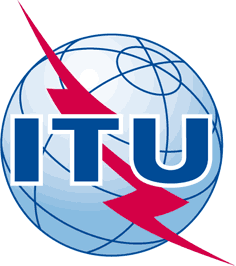 INTERNATIONAL TELECOMMUNICATION UNIONTELECOMMUNICATION STANDARDIZATION SECTORSTUDY PERIOD 2017-2020INTERNATIONAL TELECOMMUNICATION UNIONTELECOMMUNICATION STANDARDIZATION SECTORSTUDY PERIOD 2017-2020INTERNATIONAL TELECOMMUNICATION UNIONTELECOMMUNICATION STANDARDIZATION SECTORSTUDY PERIOD 2017-2020INTERNATIONAL TELECOMMUNICATION UNIONTELECOMMUNICATION STANDARDIZATION SECTORSTUDY PERIOD 2017-2020TSAG-TD807INTERNATIONAL TELECOMMUNICATION UNIONTELECOMMUNICATION STANDARDIZATION SECTORSTUDY PERIOD 2017-2020INTERNATIONAL TELECOMMUNICATION UNIONTELECOMMUNICATION STANDARDIZATION SECTORSTUDY PERIOD 2017-2020INTERNATIONAL TELECOMMUNICATION UNIONTELECOMMUNICATION STANDARDIZATION SECTORSTUDY PERIOD 2017-2020INTERNATIONAL TELECOMMUNICATION UNIONTELECOMMUNICATION STANDARDIZATION SECTORSTUDY PERIOD 2017-2020TSAGINTERNATIONAL TELECOMMUNICATION UNIONTELECOMMUNICATION STANDARDIZATION SECTORSTUDY PERIOD 2017-2020INTERNATIONAL TELECOMMUNICATION UNIONTELECOMMUNICATION STANDARDIZATION SECTORSTUDY PERIOD 2017-2020INTERNATIONAL TELECOMMUNICATION UNIONTELECOMMUNICATION STANDARDIZATION SECTORSTUDY PERIOD 2017-2020INTERNATIONAL TELECOMMUNICATION UNIONTELECOMMUNICATION STANDARDIZATION SECTORSTUDY PERIOD 2017-2020Original: EnglishQuestion(s):Question(s):N/AN/AN/AE-Meeting, 21-25 September 2020TD
(Ref.: SG20-LS182)TD
(Ref.: SG20-LS182)TD
(Ref.: SG20-LS182)TD
(Ref.: SG20-LS182)TD
(Ref.: SG20-LS182)TD
(Ref.: SG20-LS182)Source:Source:ITU-T Study Group 20ITU-T Study Group 20ITU-T Study Group 20ITU-T Study Group 20Title:Title:LS on ITU-T SG20 Lead Study Group Report [from ITU-T SG20]LS on ITU-T SG20 Lead Study Group Report [from ITU-T SG20]LS on ITU-T SG20 Lead Study Group Report [from ITU-T SG20]LS on ITU-T SG20 Lead Study Group Report [from ITU-T SG20]Purpose:Purpose:InformationInformationInformationInformationLIAISON STATEMENTLIAISON STATEMENTLIAISON STATEMENTLIAISON STATEMENTLIAISON STATEMENTLIAISON STATEMENTFor action to:For action to:For action to:---For comment to:For comment to:For comment to:---For information to:For information to:For information to:TSAGTSAGTSAGApproval:Approval:Approval:ITU-T Study Group 20 meeting (Virtual, 16 July 2020)ITU-T Study Group 20 meeting (Virtual, 16 July 2020)ITU-T Study Group 20 meeting (Virtual, 16 July 2020)Deadline:Deadline:Deadline:N/AN/AN/AContact:Contact:Contact:Nasser Al Marzouqi
 Chairman ITU-T SG20Tel: 	+97 6118 468
 Fax: 	+97 6118 484
 E-mail: 	nasser.almarzouq@tra.gov.ae Tel: 	+97 6118 468
 Fax: 	+97 6118 484
 E-mail: 	nasser.almarzouq@tra.gov.ae Contact:Contact:Contact:Hyoung Jun Kim
 WP1/20 Co-chairmanTel: 	+82 428606576 
 Fax: 	+82 428015404 
 E-mail: 	khj@etri.re.kr Tel: 	+82 428606576 
 Fax: 	+82 428015404 
 E-mail: 	khj@etri.re.kr Contact:Contact:Contact:Ramy Ahmed Fathy
 WP1/20 Co-chairmanTel: 	+202 353 44182
 Fax: 	+202 353 44155
 E-mail: 	ramy.ahmed@ieee.org Tel: 	+202 353 44182
 Fax: 	+202 353 44155
 E-mail: 	ramy.ahmed@ieee.org Contact:Contact:Contact:Ziqin Sang
 WP2/20 Co-chairmanTel: 	+86 27 8769 4040 
 Fax: 	+86 27 8769 4034 
 E-mail: 	zqsang@wri.com.cn Tel: 	+86 27 8769 4040 
 Fax: 	+86 27 8769 4034 
 E-mail: 	zqsang@wri.com.cn Contact:Contact:Contact:Harinderpal Singh Grewal
 WP2/20 Co-chairmanTel: 	+65 9795 0698 
 Fax: 	+65 6211 2116 
 E-mail: 	harin@yahoo.com Tel: 	+65 9795 0698 
 Fax: 	+65 6211 2116 
 E-mail: 	harin@yahoo.com INTERNATIONAL TELECOMMUNICATION UNIONTELECOMMUNICATION
STANDARDIZATION SECTORSTUDY PERIOD 2017-2020INTERNATIONAL TELECOMMUNICATION UNIONTELECOMMUNICATION
STANDARDIZATION SECTORSTUDY PERIOD 2017-2020INTERNATIONAL TELECOMMUNICATION UNIONTELECOMMUNICATION
STANDARDIZATION SECTORSTUDY PERIOD 2017-2020SG20-LS182SG20-LS182INTERNATIONAL TELECOMMUNICATION UNIONTELECOMMUNICATION
STANDARDIZATION SECTORSTUDY PERIOD 2017-2020INTERNATIONAL TELECOMMUNICATION UNIONTELECOMMUNICATION
STANDARDIZATION SECTORSTUDY PERIOD 2017-2020INTERNATIONAL TELECOMMUNICATION UNIONTELECOMMUNICATION
STANDARDIZATION SECTORSTUDY PERIOD 2017-2020STUDY GROUP 20STUDY GROUP 20INTERNATIONAL TELECOMMUNICATION UNIONTELECOMMUNICATION
STANDARDIZATION SECTORSTUDY PERIOD 2017-2020INTERNATIONAL TELECOMMUNICATION UNIONTELECOMMUNICATION
STANDARDIZATION SECTORSTUDY PERIOD 2017-2020INTERNATIONAL TELECOMMUNICATION UNIONTELECOMMUNICATION
STANDARDIZATION SECTORSTUDY PERIOD 2017-2020Original: EnglishOriginal: EnglishQuestion(s):Question(s):All/20All/20Virtual, 6-16 July 2020Virtual, 6-16 July 2020Ref.: SG20-TD1871Ref.: SG20-TD1871Ref.: SG20-TD1871Ref.: SG20-TD1871Ref.: SG20-TD1871Ref.: SG20-TD1871Source:Source:ITU-T Study Group 20ITU-T Study Group 20ITU-T Study Group 20ITU-T Study Group 20Title:Title:LS on ITU-T SG20 Lead Study Group Report LS on ITU-T SG20 Lead Study Group Report LS on ITU-T SG20 Lead Study Group Report LS on ITU-T SG20 Lead Study Group Report LIAISON STATEMENTLIAISON STATEMENTLIAISON STATEMENTLIAISON STATEMENTLIAISON STATEMENTLIAISON STATEMENTLIAISON STATEMENTFor action to:For action to:For action to:For action to:---For comment to:For comment to:For comment to:For comment to:---For information to:For information to:For information to:For information to:TSAGTSAGTSAGApproval:Approval:Approval:Approval:ITU-T Study Group 20 meeting (Virtual, 16 July 2020)  ITU-T Study Group 20 meeting (Virtual, 16 July 2020)  ITU-T Study Group 20 meeting (Virtual, 16 July 2020)  Deadline:Deadline:Deadline:Deadline:N/AN/AN/AContact:Contact:Contact:Contact:Nasser Al Marzouqi
Chairman ITU-T SG20Nasser Al Marzouqi
Chairman ITU-T SG20Tel: 	+97 6118 468
Fax: 	+97 6118 484
E-mail: 	nasser.almarzouq@tra.gov.ae Contact:Contact:Contact:Contact:Hyoung Jun Kim
WP1/20 Co-chairmanHyoung Jun Kim
WP1/20 Co-chairmanTel: 	+82 428606576 
Fax: 	+82 428015404 
E-mail: 	khj@etri.re.kr  Contact:Contact:Contact:Contact:Ramy Ahmed Fathy
WP1/20 Co-chairmanRamy Ahmed Fathy
WP1/20 Co-chairmanTel: 	+202 353 44182
Fax: 	+202 353 44155
E-mail: 	ramy.ahmed@ieee.org Contact:Contact:Contact:Contact:Ziqin Sang
WP2/20 Co-chairmanZiqin Sang
WP2/20 Co-chairmanTel: 	+86 27 8769 4040 
Fax: 	+86 27 8769 4034 
E-mail: 	zqsang@wri.com.cn Contact:Contact:Contact:Contact:Harinderpal Singh Grewal
WP2/20 Co-chairmanHarinderpal Singh Grewal
WP2/20 Co-chairmanTel: 	+65 9795 0698 
Fax: 	+65 6211 2116 
E-mail: 	harin@yahoo.com Keywords:Internet of Things (IoT); Smart Cities and Communities;Abstract:This report contains the report of the ITU-T SG20 on lead study group activities (January 2020 - July 2020).SGNoTitle20Y.4209Requirements for interoperation of the smart port with the smart citySGNoTitle20Y.Suppl.62 ITU-T 4000 seriesOverview of blockchain for supporting Internet of things and smart cities and communities in data processing and management aspects20Y.Suppl.63 ITU-T.4000 seriesUnlocking Internet of things with artificial intelligence20Y.Suppl.61 ITU-T 4400 seriesFeatures of application programming interface (APIs) for IoT data in smart cities and communities20Y.Suppl.33 ITU-T 4000 seriesSmart sustainable cities - Master plan20Y.Suppl.32 ITU-T 4000 seriesSmart sustainable cities - A guide for city leaders20Y.Suppl.34 ITU-T 4000 seriesSmart sustainable cities - Setting the stage for stakeholders' engagementSGNoTitle20Y.cii (ex Y.rrm-data)Requirements and reference model of IoT related data from city infrastructure20Y.DPM-frameworkData processing and management framework for IoT and smart cities and communities20Y.DPM-interopRequirements and functional model to support data interoperability in IoT environments20Y.DPM-qmRequirements and functional model to support data quality management in IoT20Y.infraSensing device management system for city infrastructure20Y.isms (ex Y.ism-ssc)Technical framework of integrated sensing and management system20Y.nmm-isms (ex Y.isw-ssc)The node metadata model for integrated sensing and management system20Y.Sup.Web-DMWeb based data model for IoT and smart citySGNoTitle20Y.4210 (consented)Requirements and use cases for universal communication module of mobile IoT devices20Y.ACC-PTSAccessibility requirements for smart public transportation services20Y.AM-SC-reqtsIoT technical requirements and framework for monitoring physical city assets20Y.CS-frameworkService requirements and capability framework of IoT-related crowdsourced systems20Y.IoT-AV-ReqtsRequirements and capability framework of IoT infrastructure to support network-assisted autonomous vehicles20Y.IoT-BPM-reqtsSpecific requirements of the Internet of things for business process management20Y.IoT-CEIHMon-ReqtsRequirements of IoT-based civil engineering infrastructure health monitoring system20Y.IoT-EC-GWCapabilities and framework of edge computing-enabled gateway in the IoT20Y.IoT-ITS-frameworkFramework of cooperative intelligent transport systems based on the Internet of things20Y.IoT-NCM-reqtsRequirements and capabilities of network connectivity management in the Internet of things20Y.IoT-SLFFramework and capabilities for smart livestock farming based on Internet of things20Y.IoT-SmartBuildCommon requirements and capabilities of smart buildings from the IoT perspective20Y.IoT-UAS-ReqtsUse cases, requirements and capabilities of unmanned aircraft systems for Internet of things20Y.SCC-ReqtsCommon requirements and capabilities of smart cities and communities from IoT and ICT perspectives20Y.scdt-reqtsRequirements and capabilities of a digital twin system for smart cities20Y.SmartAirportServices and high-level requirements of smart airports for interaction with external platforms20Y.SmartRailwayStationHigh-level requirements and capabilities of smart railway station platform20Y.SmartShoppingMallRequirements and capability framework of smart shopping mall20Y.SRCRequirements for deployment of smart services in rural communities20Y.SUMRequirements and Capability Framework of Smart Utility Metering (SUM)20Y.Sup.SmartAgri-usecasesUse cases of IoT based smart agriculture20Y.Sup-IoT-Eco-PlanFramework for Internet of things ecosystem master planSGNoTitle20Y.4469 (consented)Reference architecture of spare computational capability exposure of IoT devices for smart home20Y.4470​ (consented)Reference architecture of artificial intelligence service exposure for smart sustainable cities20Y.4471 (determined)Functional architecture of network-based driving assistance for autonomous vehicles20Y.cnce-IoT-archFunctional architecture of cellular-radio network capability exposure for smart hospital based on Internet of things20Y.dec-IoT-archDecentralized IoT communication architecture based on information centric networking and blockchain20Y.DFR-SMData format requirements and protocols for remote data collection in smart metering systems20Y.IoT-AOS-protProtocols of supporting autonomic operations in the Internet of things20Y.IoT-rf-dltOID-based Resolution framework for transaction of distributed ledger assigned to IoT resources20Y.IoT-rmcReference architecture of accessing IoT resources for management and control20Y.IoT-sd-archFramework of service interworking with device discovery and management in heterogeneous IoT environments20Y.TM.DM-APIIoT Device Management API REST Specification20Y.TM.SM-APIIoT Service Management API REST Specification20Y.UAV.archFunctional architecture for unmanned aerial vehicles and unmanned aerial vehicle controllers using IMT-2020 networksSGNoTitle20​ Y.4561 (consented)Blockchain-based Data Management for supporting Internet of things and smart cities and communities20Y.4560 (consented)Blockchain-based data exchange and sharing for supporting Internet of things and smart cities and communities20​Y.4473 (consented)SensorThings API - Sensing20​Y.4475 (consented)Lightweight intelligent software framework for IoT devices20Y.4474 (consented)Functional architecture for IoT services based on Visible Light Communications20Y.4558 (consented)Requirements and functional architecture of smart fire smoke detection service20Y.4559 (determined)Requirements and functional architecture of base station inspection services using unmanned aerial vehicles20Y.BC-SONFramework of blockchain-based self-organization networking in IoT environments20Y.blockchain-termsVocabulary for blockchain for supporting Internet of things and smart cities and communities in data processing and management aspects20Y.data-MPFramework for data middle-platform in IoT and smart sustainable cities20Y.eHealth-SemanticFramework to support semantic mediation of eHealth services20Y.IoT-ARFramework for AR and VR based control in IoT20Y.IoT-LiftFramework of IoT based monitoring and management for Lift20Y.IoT-SCSRequirements and functional architecture for smart construction site services20Y.RA-FMLRequirements and reference architecture of IoT and smart city & community service based on federated machine learning20Y.RA-PHERequirements and reference architecture of smart service for public health emergency20Y.RA-SDLRequirements and functional architecture of smart door lock service20Y.smart-educationRequirements and Reference Architecture of Smart Education20Y.smart-evacuationFramework of smart evacuation during emergencies in smart cities and communities20Y.smart-PBRSRequirements and functional architecture of smart power bank rental service20Y.Smart-SBSRequirements and functional architecture of smart sharing bicycle service20Y.STIS-fm (ex Y.STIS-fdm)Function and metadata of Spatiotemporal Information Service for SSC20Y.water-SFPFramework of monitoring of water system for smart fire protectionSGNoTitle20Y.smart-oceansOverview of smart oceans and seas, and requirements for their ICT implementations20Y.Sup.Interact-P-D-cities (ex TR.Interact-P-D-cities)Interaction between physical and digital cities for building smart sustainable citySGNoTitle20Y.4472 ​(consented)Open data application programming interface (APIs) for IoT data in smart cities and communities20​Y.4808 (consented)Digital entity architecture framework to combat counterfeiting in IoT20Y.Data.Sec.IoT-DevRequirements of data security for the heterogeneous IoT devices20Y.FW.IC.MDSCFramework of identification and connectivity of moving devices in smart city20Y.IoT-Ath-SCFramework of IoT-devices authentication in smart city20Y.IoT-CSIADE-fwReference framework of converged service for identification and authentication for IoT devices in decentralized environment20Y.IoT-IoD-PTIdentity of IoT devices based on secure procedures to enhance trust of IoT systems20Y.IoT-ITS-IDUnified IoT Identifiers for Intelligent Transport Systems20Y.IoT-Smartcity-RiskReference framework of cybersecurity risk management of IoT ecosystems on smart cities20Y.oneM2M.SEC.SOLoneM2M Security Solutions20YSTR.Feas-DID-IoTFeasibility of Decentralised Identifiers (DIDs) in IoT20YSTR-IADIoTIntelligent Anomaly Detection System for IoTSGNoTitle20Y.4903Key performance indicators for smart sustainable cities to assess the achievement of sustainable development goals20​Y.4907 (consented)Reference architecture of blockchain-based unified KPI data management for smart sustainable cities20Y.4908​ (determined)Performance evaluation frameworks of e-health systems in the IoT20Y.IoT-SQAFSensing quality assessment framework of IoT systems20Y.SSC-NGUMA Methodology for Next Generation Urban Measurements20Y.Stra-SSCStandards mapping assessment for smart sustainable city (SSC) strategy20Y.Sup.digi-incGuidelines for digital inclusion in the development of digital urban technology and smart cities20Y.Sup-NGUMUse Cases for Next Generation Urban Measurements20Y.Sup-SSC-UCEUse Cases on implemented or evaluated SSC solutions based on ITU-T Y.4900 Recommendation Series